Per ogni segmento, disegna sia l’ombra verticale sia l’ombra orizzontale. Poi completa la scheda sulla destra.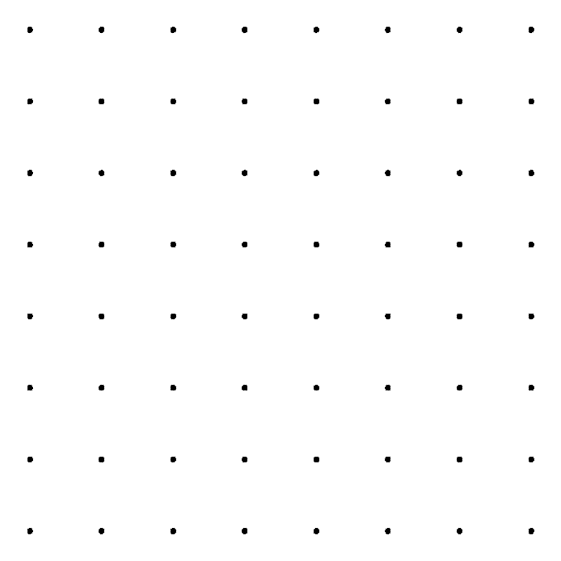 